_______________________________________________________Lecturas recomendadas:Cómo pastorear el corazón de tu hijo de Tedd TrippGive them Grace Dales gracia de Elyse Fitzpatrick & Jessica ThompsonGospel-Powered Parenting La paternidad impulsada por el evangelio de William FarleyWhat the Bible Says About Parenting Lo que la Biblia dice acerca de la crianza de los hijos de John MacArthurBosquejo del seminario:Semana 1 – El propósito de Dios para la familiaSemana 2 – El ministerio de la familiaSemana 3 – La adoración familiarSemana 4 – Cómo llegar al corazón de la conductaSemana 5 – Disciplina Formativa: Nuestras palabras para sus corazonesSemana 6 – Qué hacer cuando no puedes llegar al corazónSemana 7 – Disciplina Correctiva: La vara de la correcciónSemana 8 – Los chicos y la paternidadSemana 9 – Las chicas y la maternidadSemana 10 – Los años de la adolescenciaSemana 11 – Panel de discusiónSemana 12 – Los hijos, la tecnología y las redes socialesSemana 13 – La paternidad espiritual ferviente¿Preguntas o comentarios?  E-mail del profesor: ______________________________________Primera edición en español: 2019Copyright © 2019 por 9Marks para esta versión españolaSeminario Básico—Paternidad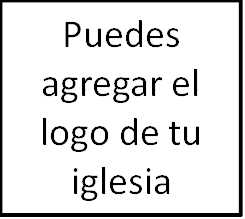 Semana 4: Cómo llegar al corazón de la conductaCómo llegar al corazón de la conductaIntroducciónEl cristianismo es inherentemente familiarQueremos que las relaciones con nuestros hijos reflejen al mundo nuestra relación con DiosNuestros objetivos para nuestros hijos Edades entre 0 a 5 años – enseñarles a ser personas bajo autoridadEdades entre 6-12 – ayudarles a crecer en su carácterCon qué frecuencia intentamos esto instintivamentePor qué este enfoque se queda cortoLa importancia del corazónEl corazón es la fuente de la conducta; de manera que la conducta revela lo que adoramos. Pr. 4:23Marcos 7:21Lucas 6:45La crianza de nuestros hijos a menudo está diseñada para controlar la conducta.Por supuesto, debemos controlar la conducta, pero esa no debe ser toda la historia.Ejemplos de cómo llegar al corazónJack (1 año de edad)Christina (2 años de edad)Sandra (4 años de edad)Michael (6 años de edad)Preguntas comunes acerca de la crianza de los hijos centrada en el corazón ¿Cómo puedo esperar la obediencia de corazón si mis hijos no son cristianos?¿Hago esto cada vez que desobedezcan?Esto es trabajo duro, ¡y estoy desanimado!Conclusión